Schuyler Labor Day Weekend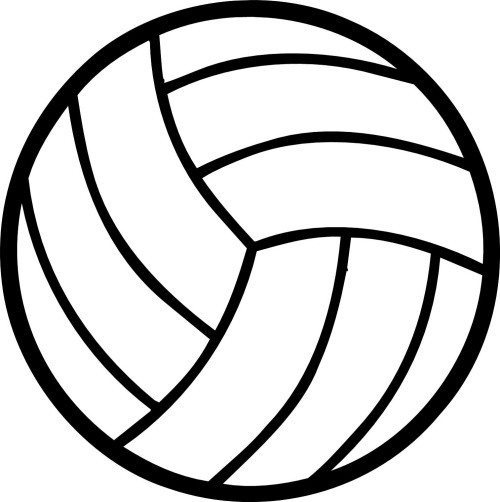 2017 Co-Ed Sand Volleyball TournamentSunday, September 3, 2017Team Name	___________________________________Team Contact	___________________________________Address		___________________________________Best Number to Contact you at		_________________Email		_______________________________________Players (6 vs.6)	_______________		_______________ _______________ 		_______________ _______________		_______________ _______________		_______________ Tournament will take place on the sand on South Park Road (south side of hole 2 on golf course).  Please park on South Park Road or Park Area 1 or 2.  Absolutely no alcoholic drinks allowed.   You are guaranteed to play 2 games.  All players must be out of high school.  Sand volleyball will start at 10:00 a.m.  Bring your own chairs.  Games will be played rain or shine.  Please keep in mind equal numbers of men and women must be on sand exception is more women.Cost is $120 per team.  No refunds.  Deadline for registration form and full payment is Monday, August 21..  Make checks payable to Schuyler Sertoma Club. Please check email prior to tournament for first game time and rules.Please mail to:	 Schuyler Sertoma Club		PO Box 254		Schuyler, NE 68661  We will possibly do pool play this year.  It will depend on the number of teams.  In the event we have enough teams to make 2 divisions please mark in what division you would put yourself.Recreation ______	Competitive______